２０20年度　甲南大学図書館　ブックカバーデザイン募集！文庫・新書用ブックカバーのデザインを募集します。あなたのデザインで本の表紙を飾ってみませんか？ たくさんのご応募お待ちしています！！　対象者：学部学生、院生提出締切日：２019年12月24日（火）応募者のオリジナルかつ未発表のものに限ります。Ａ４サイズ　作品内に「甲南大学」または「ＫＯＮＡＮ　ＵＮＩＶＥＲＳＩＴＹ」の文字を入れてください。手書きで作成される場合は、作品提出用書皮フォーマットに作成のうえ、図書館カウンターへご提出ください。パソコンで作成される場合は、図書館ＨＰより書式をダウンロードしてご利用ください。Microsoft WordまたはMicrosoft Excelの形式で作成のうえ、応募用紙と共に下記アドレスに添付し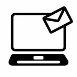 送付してください。　　　　　　　　　　　　　 送付先アドレス：toshokan-itaku@adm.konan-u.ac.jp※書式には、文庫・新書版カバー折込用の線が最初から入っています。※文庫・新書サイズに折り込んで使用する為、絵や文字が隠れてしまうことがあります。注意事項応募作品は返却いたしません。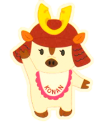 ご応募いただいた作品の中から、2020年度グランプリ作品を決定します。グランプリ作品は甲南大学図書館ブックカバーとして利用者に提供いたします。デザインの著作権は図書館に帰属します。ご了承ください。　甲南学園サービスセンター　図書館企画ワーキンググループ- - - - - - - - - - - - - - - - - - - - - - - - - - - - - -きりとり- - - - - - - - - - - - - - - - - - - - - - - - - - - - -受付日　　　　　　　　　　　　№      　　 ブックカバーデザイン応募用紙学籍番号　　　　　　　　　　　　　　　　　　　学部・学科　　　　　　　　　　　　　　　名前　　　　　　　　　　　　　　　　　　　　　電話番号　　　　　　　　　　　　　　　　学内メールアドレス　　　　                                                          　　※上記の個人情報は図書館からの連絡のみに使用します。